            Projektas Vadovaudamasi Lietuvos Respublikos vietos savivaldos įstatymo 16 straipsnio 4 dalimi,18 straipsnio 1 dalimi, Pagėgių savivaldybės taryba n u s p r e n d ž i a:                            Pripažinti netekusiais galios Pagėgių savivaldybės švietimo įstaigų pareigybių, finansuojamų iš mokinio krepšelio lėšų, normatyvų, patvirtintų Pagėgių savivaldybės tarybos 2016 m. sausio 28 d. sprendimu Nr. T-14 „Dėl Pagėgių savivaldybės švietimo įstaigų pareigybių, finansuojamų iš mokinio krepšelio lėšų, normatyvų patvirtinimo“, 5, 6, 7 punktus.Buvusius Pagėgių savivaldybės švietimo įstaigų pareigybių, finansuojamų iš mokinio krepšelio lėšų, normatyvų 8, 9, 10 punktus atitinkamai laikyti 5, 6, 7 punktais.Sprendimą paskelbti Pagėgių savivaldybės interneto svetainėje  www.pagegiai.lt.Šis sprendimas gali būti skundžiamas Lietuvos Respublikos administracinių bylų teisenos įstatymo nustatyta tvarka.SUDERINTA: Administracijos direktorė                                                                                Dainora ButvydienėBendrojo ir juridinio skyriaus vyriausiasis specialistas	                                  Valdas VytuvisŠvietimo skyriaus vedėja			                                  Virginija SirvidienėKalbos ir archyvo tvarkytoja 			             Laimutė Mickevičienė Parengė Solveiga Budrikienė,Švietimo skyriaus vyriausioji specialistėPagėgių savivaldybės tarybosveiklos reglamento2 priedas(pavyzdys)dėl PAGĖGIŲ SAVIVALDYBĖS TARYBOS 2016 M. SAUSIO 28 D. SPRENDIMO nR. t-14 „DĖL PAGĖGIŲ SAVIVALDYBĖS ŠVIETIMO ĮSTAIGŲ PAREIGYBIŲ, FINANSUOJAMŲ IŠ MOKINIO KREPŠELIO LĖŠŲ, NORMATYVŲ PATVIRTINIMO“ pakeitimo________________________________________________________________________________________________________________________________________________________________________________________________________________________________________________________________________________________________________________AIŠKINAMASIS RAŠTAS2017-10-16___________________________________________________________________________________________1.	Parengto projekto tikslai ir uždaviniaiProjekto tikslas panaikinti Pagėgių savivaldybės švietimo įstaigų pareigybių, finansuojamų iš mokinio krepšelio lėšų, normatyvų 5, 6, 7 punktus. Šie punktai bus apibrėžti kitame Tarybos sprendime „Dėl Specialiosios pedagoginės, socialinės pedagoginės ir psichologinės pagalbos teikimo Pagėgių savivaldybės mokyklose tvarkos aprašo patvirtinimo“.2.	Kaip šiuo metu yra sureguliuoti projekte aptarti klausimaiSprendimo projektas parengtas vadovaujantis Lietuvos Respublikos vietos savivaldos įstatymo 18 straipsnio 1 dalimi.3.	Kokių teigiamų rezultatų laukiamaBus pakeisti ir išdėstyti nauja redakcija Pagėgių savivaldybės švietimo įstaigų pareigybių, finansuojamų iš mokinio krepšelio lėšų, normatyvai.4.	Galimos neigiamos priimto projekto pasekmės ir kokių priemonių reikėtų imtis, kad tokių pasekmių būtų išvengta.Neigiamų pasekmių nenumatyta.5.	Kokius galiojančius aktus (tarybos, mero, savivaldybės administracijos direktoriaus) reikėtų pakeisti ir panaikinti, priėmus sprendimą pagal teikiamą projektą.Nereikės priimti kito spendimo priimtam sprendimui.6.	Jeigu priimtam sprendimui reikės kito tarybos sprendimo, mero potvarkio ar administracijos direktoriaus įsakymo, kas ir kada juos turėtų parengti.Nereikės priimti kito spendimo priimtam sprendimui.7.	 Ar reikalinga atlikti sprendimo projekto antikorupcinį vertinimą.Ne.8.	Sprendimo vykdytojai ir įvykdymo terminai, lėšų, reikalingų sprendimui įgyvendinti, poreikis (jeigu tai numatoma – derinti su Finansų skyriumi)Sprendimo vykdytojas – Švietimo skyrius. Nenumatyta derinti su Finansų skyriumi, nes nereikės lėšų sprendimui įgyvendinti.9.	Projekto rengimo metu gauti specialistų vertinimai ir išvados, ekonominiai apskaičiavimai (sąmatos)  ir konkretūs finansavimo šaltiniaiNeigiamų specialistų vertinimų ir išvadų negauta. 10.	 Projekto rengėjas ar rengėjų grupė.Švietimo skyriaus vyriausioji specialistė Solveiga Budrikienė, tel. 70 417, el. p. s.budrikienė@pagegiai.lt.11.	Kiti, rengėjo nuomone,  reikalingi pagrindimai ir paaiškinimai.Nėra kitų rengėjo pagrindimų ir paaiškinimų.Švietimo skyriaus vyriausioji specialistė		                          Solveiga Budrikienė	Vadovaudamasi Lietuvos Respublikos vietos savivaldos įstatymo 16 straipsnio 4 dalimi, Lietuvos Respublikos biudžetinių įstaigų įstatymo 4 straipsnio 3 dalies 7 punktu, atsižvelgdama į Mokinio krepšelio lėšų naudojimo metodines rekomendacijas ir Pagėgių Algimanto Mackaus gimnazijos direktoriaus 2016 m. sausio 12 d. raštą Nr. 1.11-2 „Dėl kompiuterinės įrangos priežiūros specialisto etato įsteigimo“, Pagėgių savivaldybės taryba n u s p r e n d ž i a:         1. Patvirtinti Pagėgių savivaldybės švietimo įstaigų pareigybių, finansuojamų iš mokinio krepšelio lėšų, normatyvus (pridedama).   2. Pripažinti netekusiu galios Pagėgių savivaldybės tarybos 2012 m. vasario 23 d. sprendimą Nr. T-31 „Dėl Pagėgių savivaldybės švietimo įstaigų pedagoginių pareigybių, finansuojamų iš mokinio krepšelio lėšų, normatyvų patvirtinimo“.                   3. Apie sprendimo priėmimą paskelbti Pagėgių savivaldybės interneto svetainėje www.pagegiai.lt.         Šis sprendimas gali būti skundžiamas Lietuvos Respublikos administracinių bylų teisenos įstatymo nustatyta tvarka.Savivaldybės meras				                Virginijus Komskis                                                      PATVIRTINTA                                                                                              Pagėgių savivaldybės tarybos                                                                                               2016 m. sausio 28 d.                                                                                               sprendimu Nr. T-14PAGĖGIŲ savivaldybės švietimo įstaigų pareigybių, FINANSUOJAMŲ IŠ MOKINIO KREPŠELIO LĖŠŲ,  normatyvAI Įstaigos vadovas kiekvienų mokslo metų pradžioje, atsižvelgdamas į mokinių skaičių, nustato etatines pareigybes. Į bendrą mokinių skaičių įskaičiuojami  ikimokyklinių ir priešmokyklinių ugdymo grupių vaikai.Pedagoginių darbuotojų etatai, finansuojami iš mokinio krepšelio lėšų, steigiami atsižvelgiant į įstaigos turimas mokinio krepšelio lėšas.Nustatyti tokius etatų dydžius: Mokytojo padėjėjo etatas, kai mokykloje mokosi mokinys ar / ir mokinių grupė, kuriuos įvertina Švietimo pedagoginė psichologinė tarnyba, turintys vidutinių, didelių arba labai didelių ugdymosi poreikių ir dėl įgytų ar įgimtų sutrikimų negalintiems savarankiškai dalyvauti ugdymo procese, skiriamas etatas, jei grupėje: 1-2 mokiniai − 0,5, o esant 3-4 mokiniams – 1 etatinė pareigybė.Jei įstaigoje yra 20–30 mokinių, turinčių intelekto, specifinių pažinimo (neišlavėjimo) emocijų, elgesio ir socialinės raidos, judesio ir padėties, lėtinių somatinių ir neurologinių, kompleksinių sutrikimų, esant galimybei skiriama 0,5 specialiojo pedagogo etato.Logopedo etatinė pareigybė steigiama, jei įstaigoje yra 30 mokinių, turinčių kalbos ir komunikacijos sutrikimų, skiriama 0,5 etato, esant 55 ir daugiau mokinių – 1 etatas.Psichologo etatas mokykloje steigiamas, kai mokykloje mokosi nuo 301 iki 600 mokinių (esant galimybėms ir mažesniam mokinių skaičiui).Priešmokyklinio ugdymo pedagogo etatas steigiamas mokykloje ar skyriuje, vykdančioje priešmokyklinio ugdymo programą, jei joje mokosi ne mažiau kaip 5 vaikai kaimo mokykloje ir 10 vaikų miesto mokykloje.	 Esant darbo apimčiai, mažesnei negu nustatyta normose, gali būti nustatyta 0,25,  0,5  arba 0,75  etato.Nustatant etatus iš mokinio krepšelio lėšų, pirmiausia lėšos skiriamos ugdymo procesui laiduoti, o paskui ugdymo procesui valdyti,  psichologinei ir pedagoginei pagalbai. Įstaigos vadovas nustato  pareigybių sąrašą ir etatų skaičių pagal šiuos normatyvus ir nustatytus asignavimus darbo užmokesčiui.                                        ___________________________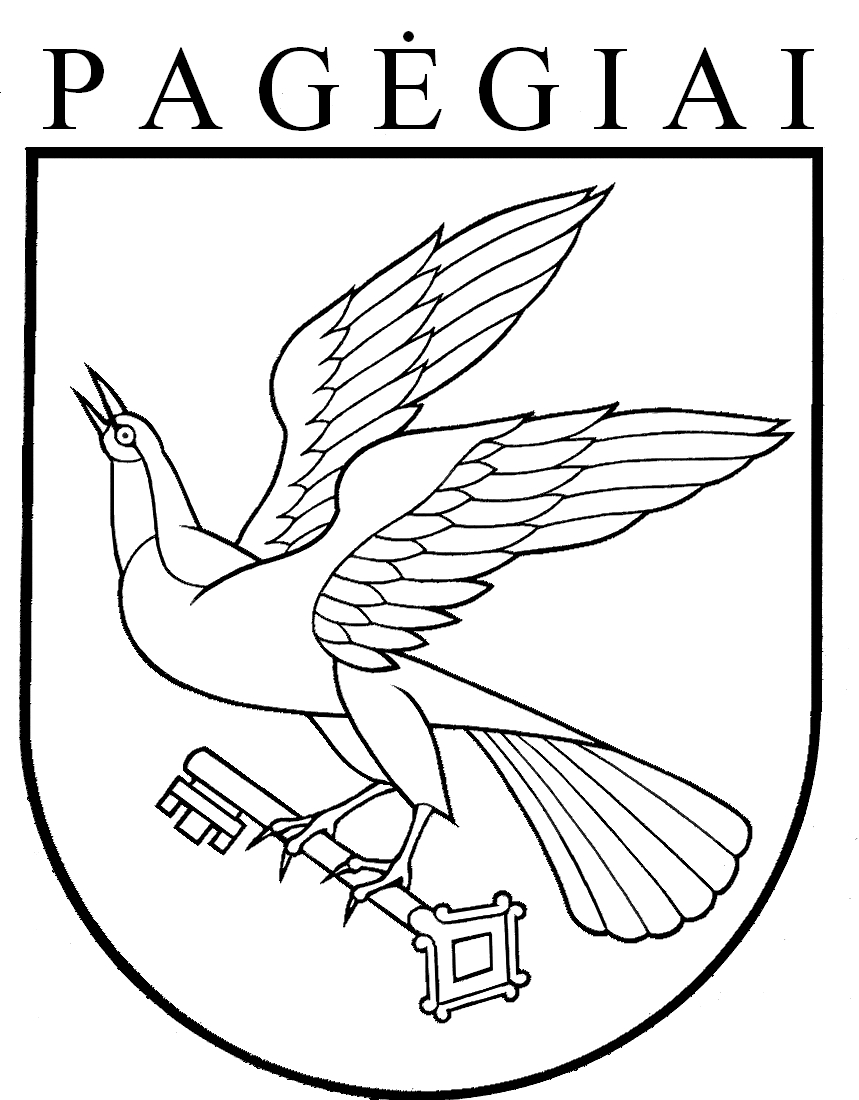 Pagėgių savivaldybės tarybasprendimasdėl PAGĖGIŲ SAVIVALDYBĖS TARYBOS 2016 M. SAUSIO 28 D. SPRENDIMO nR. t-14 „DĖL PAGĖGIŲ SAVIVALDYBĖS ŠVIETIMO ĮSTAIGŲ PAREIGYBIŲ, FINANSUOJAMŲ IŠ MOKINIO KREPŠELIO LĖŠŲ, NORMATYVŲ PATVIRTINIMO“ pakeitimo2017 m. spalio 16 d. Nr. T1-164PagėgiaiPagėgių savivaldybės tarybasprendimasdėl PAGĖGIŲ savivaldybės švietimo įstaigų pareigybių, FINANSUOJAMŲ IŠ MOKINIO KREPŠELIO LĖŠŲ,  normatyvų patvirtinimo2016 m. sausio 28 d. Nr. T-14PagėgiaiEil.Nr.Pareigybės pavadinimasPradinė mokyklaPagrindinė mokyklaPagrindinė mokyklaGimnazijaGimnazijaPastabosEil.Nr.Pareigybės pavadinimasPradinė mokyklaIki 120 mokiniųNuo 121  mokinioIki 300 mokiniųNuo  301 mokinio1.Direktorius111112.Direktoriaus pavaduotojas ugdymui0,50,51123.Socialinis pedagogas0,50,50,5114.Bibliotekos, skaityklos vedėjas, bibliotekininkas0,50,50,50,751,5Bibliotekos vedėjo pareigybė steigiama, jeigu įstaigoje yra skaitykla arba informacinis centras5.IKT specialistas-0,250,250,250,25